S z k o ł a  P o d s t a w o w a  Nr  6  i m . Armii Krajowej  w  A u g u s t o w i e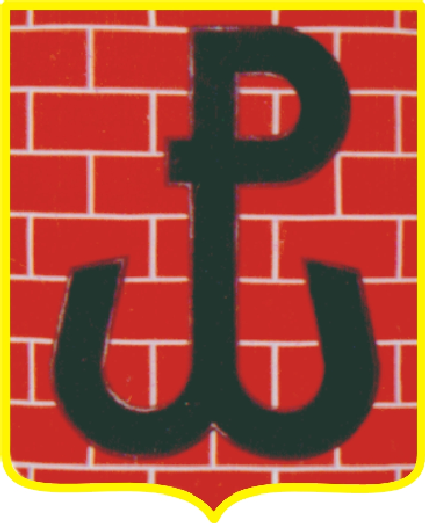 16-300 Augustów, ul. Tartaczna 21  tel./fax. 87 644 30 91 <> e-mail: sp6augustownet@wp.pl …………………………………………..............…Imię i nazwisko wnioskodawcy – rodzica / opiekuna prawnego kandydata…………………………………………..............…Adres do korespondencji w sprawach rekrutacji…………………………………………..............…DyrektorSzkoły Podstawowej nr 6im. Armii Krajowejw AugustowieWniosek o przyjęcie dziecka do klasy pierwszej szkoły podstawowej 
na rok szkolny 2020/20211Dane osobowe kandydata i rodziców 2(Tabelę należy wypełnić czytelnie literami drukowanymi)Nazwisko kandydataImię/imiona kandydataData urodzenia kandydataMiejsce urodzenia kandydataPESEL kandydataw przypadku braku PESEL serięi numer paszportulub innego dokumentu potwierdzającego tożsamośćImię i nazwisko matki /opiekuna prawnego kandydataImię i nazwisko ojca /opiekunaprawnego kandydataZgodnie z art. 133 pkt. 2 ustawy Prawo oświatowe, kandydaci zamieszkali poza obwodem publicznej szkoły podstawowej mogą być przyjęci do klasy pierwszej po przeprowadzeniu postępowania rekrutacyjnego, jeżeli dana szkoła dysponuje wolnymi miejscami.Zgodnie z art. 150 ustawy Prawo oświatowe, wniosek zawiera dane podane w punkcie 1-10 tabeli, natomiast dane w punkcie 11 podaje się, jeśli takie środki komunikacji rodzice posiadają. To oznacza, że dane w punkcie 1-10 należy podać obowiązkowo, natomiast podanie danych w punkcie 11, nie jest obowiązkowe, ale bardzo potrzebne dla skutecznego komunikowania się z rodzicami w sprawie rekrutacji, a następnie skutecznego sprawowania opieki nad dzieckiem.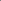 Informacja o spełnianiu kryteriów*) Jeżeli Komisja Rekrutacyjna ma wziąć pod uwagę spełnianie danego kryterium, w kolumnie trzeciej tego kryterium proszę wpisać TAK .Pouczenie:Dane osobowe zawarte w niniejszym wniosku i załącznikach do wniosku będą wykorzystywane wyłącznie dla potrzeb związanych z postępowaniem rekrutacyjnym, prowadzonym na podstawie ustawy z 14 grudnia2016 r. Prawo oświatowe (Dz. U. z 2017r. poz. 59 ze zm.).Przewodniczący Komisji Rekrutacyjnej może prosić o przedłożenie dokumentów potwierdzających spełnienie kryteriów kwalifikacyjnych zaznaczonych we wniosku. W przypadku nieprzedłożenia w terminie wskazanym przez przewodniczącego dokumentów potwierdzających spełnienie kryteriów przyjmuje się, że dziecko nie spełnia danego kryterium.Oświadczenia wnioskodawcy:Oświadczam, że dane podane we wniosku oraz w informacji o spełnianiu kryteriów rekrutacji są zgodne
 z aktualnym stanem faktycznym.3Jestem świadomy odpowiedzialności karnej za złożenie fałszywego oświadczenia.Informacje dodatkoweTAK/NIECzy dziecko będzie korzystało z opieki świetlicowej przed i/lub po zajęciach?Dodatkowe informacje o dziecku (zdrowotne i inne oraz opinie, orzeczenia itp.):…………………………………………………………………………………………………………………………………………………………………………………………………………………………………………Dziecko odbyło wymagane przygotowanie przedszkolne w …………………….................................................................................................................................………….................................................................................................................................................                                                          (nazwa i adres przedszkola, numer telefonu)Informuję, że szkołą obwodową mojego dziecka jest szkoła ……………………………………………………………………………………………………….………………………………………………………………………………………………………                                                              (nazwa i adres szkoły, numer telefonu)Zgodnie z art. 233 § 1. Kodeksu karnego - kto, składając zeznanie mające służyć za dowód w postępowaniu sądowym lub w innym postępowaniu prowadzonym na podstawie ustawy, zezna nieprawdę lub zataja prawdę, podlega karze pozbawienia wolności do lat 3.S z k o ł a  P o d s t a w o w a  Nr  6  i m . Armii Krajowej  w  A u g u s t o w i e16-300 Augustów, ul. Tartaczna 21  tel./fax. 87 644 30 91 <> e-mail: sp6augustownet@wp.pl Klauzula informacyjna o przetwarzaniu danych osobowychZgodnie z art. 13 ust. 1 i ust. 2 ogólnego rozporządzenia o ochronie danych osobowych z dnia 27 kwietnia 2016 roku (dalej rozporządzenie) informuję, że:administratorem danych osobowych Pani/Pana oraz dziecka jest Szkoła Podstawowa Nr 6 im. Armii Krajowej
 z siedzibą w Augustowie, ul. Tartaczna 21;został powołany inspektor danych osobowych i ma Pani/Pan prawo kontaktu z nim za pomocą adresu e-mail: kontakt.itrs@gmail.com;dane osobowe Pani/Pana oraz dziecka, przetwarzane będą w celu przeprowadzenia rekrutacji, zaś w przypadku przyjęcia dziecka do szkoły, w celu: realizacji procesu kształcenia, dokumentacji przebiegu nauczania, wykonania przez Administratora obowiązków informacyjnych, archiwizacyjnych i statystycznych wynikających z ustawy Prawo oświatowe i ustawą o systemie oświaty, zgodnie z art. 6 ust. 1 lit. c) oraz art. 9 ust. 2 lit. g) rozporządzenia,odbiorcą danych osobowych mogą być wyłącznie osoby i podmioty, których Administrator upoważni i którym zleci czynności przetwarzania danych, lub też wynika to z obowiązku ustawowego Administratora;dane osobowe Pani/Pana oraz dziecka nie będą przekazywane do państwa trzeciego/organizacji międzynarodowej;dane osobowe Pani/Pana oraz dziecka będą przechowywane przez okres wymagany przez ustawę Prawo oświatowe i ustawę o systemie oświaty;posiada Pani/Pan prawo dostępu do treści danych swoich i dziecka oraz prawo ich sprostowania, ograniczenia przetwarzania i wniesienia sprzeciwu;ma Pan/Pani prawo wniesienia skargi do organu nadzorczego, gdy uzna Pani/Pan, iż przetwarzanie danych osobowych dziecka lub Pani/Pana dotyczących narusza przepisy rozporządzenia9) podanie danych osobowych jest wymogiem ustawowym określonym w przepisach Prawa oświatowego, a konsekwencją ich niepodania będzie brak możliwości realizacji celów wymienionych w pkt. 3.;Pani/Pana dane nie będą przetwarzane w sposób zautomatyzowany i nie będą podlegały automatycznemu profilowaniu.Poinformowano mnie o celu przetwarzania,podstawie, czasie przetwarzania oraz moich prawach…………………………………………………………………………………..podpis czytelny obojga rodziców/opiekunów prawnychS z k o ł a  P o d s t a w o w a  Nr  6  i m . Armii Krajowej  w  A u g u s t o w i e16-300 Augustów, ul. Tartaczna 21  tel./fax. 87 644 30 91 <> e-mail: sp6augustownet@wp.pl POTWIERDZENIE PRZYJĘCIA WNIOSKUPESEL dziecka: ……………………………………………………………..Imię dziecka: …………………………………………….………………….Nazwisko dziecka: ………………………………………………………….Dyrektor Szkoły Podstawowej nr 6 im. Armii Krajowej w Augustowie potwierdza, że przyjął wniosek
 o przyjęcie dziecka do szkoły.…………………….., dn. …………………..	…………………………………………podpis osoby uprawnionejKod pocztowy8.   Adres miejsca zamieszkania kandydata8.   Adres miejsca zamieszkania kandydataMiejscowośćMiejscowośćUlica, nr domu /nr mieszkaniaKod pocztowyKod pocztowyAdres miejsca zamieszkania matki /Adres miejsca zamieszkania matki /9.Adres miejsca zamieszkania matki /Adres miejsca zamieszkania matki /MiejscowośćMiejscowość9.opiekuna prawnego kandydataopiekuna prawnego kandydataopiekuna prawnego kandydataUlica, nr domu /Ulica, nr domu /Ulica, nr domu /Ulica, nr domu /nr mieszkanianr mieszkaniaKod pocztowyKod pocztowyAdres miejsca zamieszkania ojca /10.Adres miejsca zamieszkania ojca /MiejscowośćMiejscowość10.opiekuna prawnego kandydataMiejscowośćMiejscowośćopiekuna prawnego kandydataUlica, nr domu /Ulica, nr domu /nr mieszkanianr mieszkaniaTelefondo kontaktuMatkiAdresy  poczty  elektroniczneji  numeryMatkiAdres pocztyAdresy  poczty  elektroniczneji  numeryAdres pocztyAdresy  poczty  elektroniczneji  numeryelektronicznej11.telefonów  rodziców/prawnychopiekunówelektronicznej11.telefonów  rodziców/prawnychopiekunówkandydata – o ile je posiadająTelefonTelefonOjcado kontaktuOjcaAdres pocztyelektronicznejKryteria do drugiego etapu postępowania rekrutacyjnegoLiczba pkt.1.Kandydat, którego rodzeństwo uczęszcza i będzie uczęszczać w roku szkolnym, na który19prowadzona jest rekrutacja do danej szkoły podstawowej.19prowadzona jest rekrutacja do danej szkoły podstawowej.2.Przynajmniej jedno z rodziców kandydata pracuje w obwodzie danej szkoły podstawowej.103.Kandydat zamieszkuje na terenie Gminy Miasto Augustów.24.Samotne wychowywanie kandydata w rodzinie.15.Objęcie kandydata pieczą zastępczą.16.Niepełnosprawność kandydata.17.Niepełnosprawność rodzica kandydata.18.Niepełnosprawność obojga rodziców kandydata.19.Niepełnosprawność rodzeństwa kandydata.1…………………………………………………..……………………………Miejscowość, dataCzytelny podpis wnioskodawcy - matki/prawnego opiekuna kandydata…………………………..…………………Czytelny podpis wnioskodawcy - ojca /prawnego opiekuna kandydata